Załącznik do uchwały Nr 586/143/16 Zarządu Województwa Mazowieckiegoz dnia 19 kwietnia 2016 r.Strategia komunikacji Regionalnego 
Programu Operacyjnego Województwa Mazowieckiego 
na lata 2014-2020Aktualizacja
listopad 2015 r.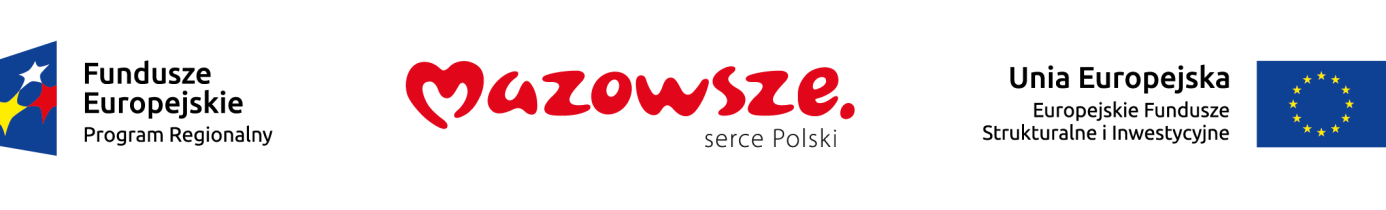 WstępStrategia komunikacji Regionalnego Programu Operacyjnego Województwa Mazowieckiego na lata 2014-2020, to dokument wyznaczający najistotniejsze kierunki komunikacji. Ustala zasady oraz narzędzia usprawniające proces informowania i promowania Funduszy Europejskich. Podejmowane działania komunikacyjne będą zgodne z celami i zadaniami wynikającymi z Umowy Partnerstwa oraz polityki regionalnej określonej w Regionalnym Programie Operacyjnym na lata 2014-2020.Właściwa komunikacja powinna stymulować wzrost wykorzystania środków europejskich w celu rozwoju gospodarki konkurencyjnej opartej na innowacyjności, przedsiębiorczości, chłonnym rynku pracy oraz zrównoważonych zasobach ludzkich. Największym wyzwaniem dla osób zaangażowanych w ten proces jest tak dostosować przekaz, żeby realizować cele określone w niniejszym dokumencie. Przy czym zasady te obejmują całość prac i dotyczą nie tylko działań ściśle informacyjno-promocyjnych, ale całokształtu kontaktów z potencjalnymi beneficjentami i beneficjentami. W tym procesie uczestniczą także osoby odpowiedzialne za opracowywanie dokumentacji konkursowej, ocenę wniosków oraz nadzór nad wdrażaniem projektów i ich rozliczaniem.Wszystkie instytucje działające na terenie województwa mazowieckiego zaangażowane w zarządzanie i wdrażanie RPO WM 2014-2020 muszą kierować się naczelną zasadą komunikacji, którą jest przekazywanie w odpowiednim czasie i z odpowiednim wyprzedzeniem rzetelnej i pełnej informacji konkretnym grupom docelowym.Potencjalni beneficjenci powinni otrzymać przekaz dający dobre podstawy do podjęcia decyzji w sprawie udziału w konkursach, w tym informacje dotyczące kryteriów wyboru projektów czy zobowiązań wynikających z podpisania umowy dotacyjnej.Natomiast beneficjenci, w trakcie realizacji projektu, powinni posiąść kompleksową wiedzę pozwalającą na sprostanie wymaganiom związanym z realizacją i rozliczeniem projektu, a także informację na temat ewentualnych zmian (jeśli takie zmiany mają miejsce).Przy opracowaniu Strategii komunikacji nie pominięto bardzo ważnego obowiązku, jakim jest upowszechnianie wśród mieszkańców województwa mazowieckiego roli funduszy i osiągnięć polityki spójności. Działania informacyjno-promocyjne skierowane do opinii publicznej zapewnią utrzymanie wysokiego poziomu świadomości na temat Funduszy Europejskich zgodnie z aktualnym stanem ich wdrażania. Ważne miejsce w dokumencie zajęła zasada równego dostępu do informacji, ze szczególnym wskazaniem na potrzeby osób z różnymi niepełnosprawnościami.Niezbędnym wymogiem podczas realizacji działań informacyjno-promocyjnych jest ich zgodność z zasadami horyzontalnymi:promowaniem równouprawnienia mężczyzn i kobietzapobieganiem dyskryminacjizrównoważonym rozwojempartnerstwem.Strategia komunikacji Regionalnego Programu Operacyjnego Województwa Mazowieckiego na lata 2014-2020 gwarantuje większą spójność i synergię pomiędzy działaniami informacyjnymi i promocyjnymi, co przyczyni się do zapewnienia maksymalnej skuteczności i efektywności podejmowanych inicjatyw.1. Określenie sytuacji wyjściowej1.1. DiagnozaZaprezentowane poniżej wnioski, służące określeniu sytuacji wyjściowej, zostały sformułowane na podstawie:wyników badań ewaluacyjnych pt. „Ocena działań informacyjno-promocyjnych podjętych w latach 2011-2014 w ramach Regionalnego Programu Operacyjnego Województwa Mazowieckiego 2007-2013” (prowadzone w okresie maj - wrzesień 2014 r. przez Agrotec Polska Sp. z o.o.),wyników badań ewaluacyjnych pt. „Ocena działań informacyjno-promocyjnych i szkoleniowych podjętych w latach 2009-2011 w ramach Regionalnego Programu Operacyjnego Województwa Mazowieckiego 2007-2013” (prowadzone w 2011 roku przez Agrotec Polska Sp. z o.o.),wyników badań ewaluacyjnych pt. „Badanie efektów działań informacyjnych i promocyjnych na temat Funduszy Europejskich dla społeczeństwa oraz analiza społecznego odbioru tych działań - Edycja 2014”. Załącznik do raportu nt. województwa mazowieckiego (prowadzone na zlecenie MIR),analizy systemu informacji i promocji Funduszy Europejskich oraz efektów działań informacyjno-promocyjnych (sprawozdania), a także doświadczeń z poprzedniego okresu programowania 2007-2013.Świadomość możliwości korzystania ze środków unijnych wśród mieszkańców województwa jest powszechna, deklarowało ją prawie 90% badanych. Można odnieść wrażenie, że w opinii badanych wszystkie inwestycje powstają przy wsparciu środków unijnych.62% mieszkańców województwa mazowieckiego dostrzega, że Polska przystępując do Unii Europejskiej więcej zyskała niż straciła. Zmiany na poziomie kraju zauważyło 74%, na poziomie województwa lub najbliższego otoczenia 
– 64%. Zmiany widoczne są również w życiu codziennym, choć w znacznie mniejszym stopniu niż na poziomie ogólnym czy wojewódzkim – 36%.Należy kontynuować działania przedstawiające korzyści w węższej pespektywie – w najbliższej okolicy a nie w skali powiatu czy województwa.Mieszkańcy województwa w relatywnie niewielkim stopniu znają nazwę i skrót RPO WM, który „spontanicznie” uzyskał minimalny odsetek wskazań – zaledwie 0,2%. W przypadku wspomaganej znajomości RPO WM – lokował się on wśród najsłabiej rozpoznawanych programów/funduszy. Zdecydowanymi liderami były projekty i fundusze, które objęte były dużymi ogólnopolskimi kampaniami telewizyjnymi.Nazwa i symbolika programu funkcjonować będzie na poziomie szczegółowej informacji, dokumentacji, oznaczeń i wizualizacji i stanowić będzie doprecyzowanie i uzupełnienie komunikacji nt. FE. Natomiast aby osiągnąć maksymalną skuteczność komunikacji promowaną marką będą Fundusze Europejskie.Wśród respondentów uczestniczących w badaniach przeprowadzonych na Mazowszu największą aprobatę (23%), jako źródło informacji o FE zyskała telewizja i strona internetowa nt. RPO WM. W następnej kolejności wskazane zostały internetowe portale informacyjne oraz radio i prasa.Strona www.funduszedlamazowsza.eu będzie stanowić główne źródło informacji, ponieważ Regionalne Programy Operacyjne promowane są w telewizji lokalnej, która w województwie mazowieckim ma znacznie mniejszą oglądalność w porównaniu z resztą Polski. Na podstawie doświadczeń i uwag dotyczących funkcjonowania strony w poprzedniej perspektywie, zostanie ona zmodernizowana oraz dostosowana do wytycznych MIR w zakresie funkcjonalności, wyglądu, nawigacji, zawartości oraz wzajemnych powiązań. Ważnym elementem jest także rozpoczęcie skoordynowanych działań w obszarze mediów społecznościowych, skupienie wokół nich dużej grupy osób z różnych kręgów społeczno-samorządowych.Dużo lepiej oceniono przekaz kierowany konkretnie do poszczególnych grup (np. w trakcie szkoleń, spotkań), a gorzej ocena ta wypada w stosunku do tych nieukierunkowanych na poszczególne grupy potencjalnych beneficjentów. Ponadto (jak pokazała analiza FOG), warto tworzyć przekazy do różnych grup beneficjentów/potencjalnych beneficjentów, które będą dopasowane do ich potrzeb oraz łatwe w odbiorze.W komunikacji należy stosować powszechnie używany język. Komunikaty powinny być proste i czytelne, szczególnie te stosowane w dokumentach skierowanych do potencjalnych beneficjentów i beneficjentów, uczestników i potencjalnych uczestników projektów, a także w materiałach przeznaczonych do komunikacji z mediami.Wykorzystanie środków w ramach RPO WM 2014-2020 jest uzależnione od poziomu świadomości w zakresie pozyskania funduszy, jak również od wiedzy na temat tego, którzy adresaci i na jakich zasadach mogą być objęci wsparciem. Tym samym, niezbędne jest podjęcie intensywnych działań komunikacyjnych w celu wsparcia realizacji celów zdefiniowanych w Programie RPO WM, zorientowanych na rozwój regionu, takich jak:~	Wzrost konkurencyjności regionu poprzez rozwój działalności gospodarczej oraz transfer i wykorzystanie nowych technologii;~	Zwiększenie dostępności, stopnia wykorzystania i jakości technologii informacyjno-komunikacyjnych;~	Zapewnienie gospodarce regionu zdywersyfikowanego zaopatrzenia w energię przy zrównoważonym gospodarowaniu zasobami środowisk;~	Poprawa jakości życia oraz wykorzystanie kapitału ludzkiego i społecznego do tworzenia nowoczesnej gospodarki;~	Zwiększanie mobilności regionalnej poprzez promowanie zrównoważonego transportu i usuwanie niedoborów przepustowości w działaniu najważniejszych infrastruktur sieciowych;~	Wspieranie zatrudnienia i mobilności pracowników oraz włączenia społecznego.Co drugi mieszkaniec województwa, podobnie jak wśród ogółu Polaków, jest zdania, że nie każdy uprawniony ma takie same szanse na uzyskanie dofinansowania w ramach FE. Również, co drugi badany uważa, że uzyskanie dofinansowania jest sprawą trudną. Pod tym względem mieszkańcy województwa są bardziej krytyczni niż ogół Polaków (49% w stosunku do 39%).Należy przełamać ten sposób postrzegania wprowadzając znacznie mniej skomplikowane dokumenty konkursowe oraz instrukcje o aplikowanie oparte na krótkich i prostych poleceniach („krok po kroku”). Trzeba wzmocnić komunikat do potencjalnych beneficjentów, informujący, że są środki skierowane właśnie do nich i łatwo o nie aplikować.Wyraźnie mniej, bo jedynie 10% mieszkańców województwa zamierza ubiegać się o wsparcie w ramach FE (to wyraźnie rzadziej niż wśród polskiego społeczeństwa – 16%), jednocześnie 80% mieszkańców nie jest zainteresowanych otrzymaniem takiego wsparcia (istotnie więcej niż wśród ogółu Polaków – 74%). Udział starających się o środki z FE w regionie jest niższy niż w innych województwach.Głównym powodem nieubiegania się o Fundusze jest brak potrzeby (55%, wyraźnie rzadziej niż wśród ogółu Polaków niezainteresowanych dotacją z FE 
– 62%), ale również znacząco częściej przekonanie, że nie jest się w grupie docelowej, do której adresowane jest wsparcie (20% w stosunku do 14% wśród ogółu społeczeństwa).Należy jasno określić optymalne narzędzia komunikacji, które w najlepszy sposób dotrą do poszczególnych grup docelowych na każdym z etapów mechanizmu komunikacji. Konieczne jest zapewnienie szerokiego, wielokanałowego i użytecznego dostępu do informacji i pomocy, w szczególności na etapie „zainteresuj się”.Komunikacja z beneficjentami powinna wykorzystywać potencjał sieci Punktów Informacyjnych Funduszy Europejskich (PIFE) w zakresie ogólnej informacji o FE, diagnozy potencjalnego beneficjenta, a co za tym idzie informowaniu o programie, z którego może być realizowany projekt, następnie konsultacji na etapie przygotowania projektu oraz podczas jego realizacji.Ograniczenie działań informacyjno-promocyjnych wyłącznie do instytucji systemu i beneficjentów nie wykorzystuje potencjału podmiotów, które są naturalnymi partnerami tych instytucji w informowaniu i edukowaniu społeczeństwa lub jego wybranych grup na temat FE. W nowej perspektywie należy kontynuować i rozwijać współpracę z partnerami społeczno-gospodarczymi, mediami oraz liderami opinii.Pomimo zobowiązania beneficjentów do informowania opinii publicznej o pomocy otrzymanej z funduszy w perspektywie 2007-2013, nie został w pełni wykorzystany ich potencjał komunikacyjny. W perspektywie 2014-2020 należy szczególny nacisk położyć na systemowe wspieranie beneficjentów w ich działaniach promocyjnych oraz na egzekwowaniu obowiązku informowania przez nich o otrzymanym dofinansowaniu z FE oraz realizowanym projekcie.W województwie mazowieckim zostały określone grupy osób będących w szczególnie trudnej sytuacji na rynku pracy, do których należą osoby m.in.: powyżej 50 roku życia, z różnymi niepełnosprawnościami, długotrwale bezrobotne, o niskich kwalifikacjach zawodowych oraz kobiety powracające na rynek pracy.Do grup osób defaworyzowanych należy zwrócić się z komunikatami nt. projektów skierowanych właśnie dla nich – realizowanych przez beneficjentów. Informacja może być przekazywana podczas np. specjalnych dedykowanych spotkań informacyjnych oraz dużych imprez masowych, w których będą uczestniczyły IP na zaproszenie innych podmiotów z punktami informacyjnymi.1.2. Podstawy prawneW celu zapewnienia skutecznej koordynacji działań informacyjno-promocyjnych prowadzonych przez poszczególne instytucje, Polska opracowała wspólną dla wszystkich programów „Strategię komunikacji polityki spójności na lata 2014-2020”. Strategia ta ma charakter strategii w rozumieniu art. 116 rozporządzenia ogólnego.W oparciu o wspólną „Strategię komunikacji PS” Instytucja Zarządzająca, zgodnie z przepisami art. 116 rozporządzenia ogólnego oraz zgodnie z zapisami rozdz. 5.6 „Informacja i promocja” Umowy partnerstwa oraz horyzontalnymi „Wytycznymi w zakresie informacji i promocji programów operacyjnych polityki spójności na lata 2014-2020” (rozdz. 3, podrozdział 2), opracowała „Strategię komunikacji Regionalnego Programu Operacyjnego Województwa Mazowieckiego na lata 2014-2020”, będącą podstawą prowadzenia działań informacyjnych i promocyjnych dla Programu.Również zapisy RPO WM 2014-2020, Oś XI Pomoc techniczna, cel 4 „Zapewnienie dopasowanego do potrzeb odbiorców przekazu w zakresie celów i korzyści z wdrażania RPO WM”, wskazują stworzenie „Strategii komunikacji”, jako dokumentu niezbędnego dla skutecznej promocji i informacji Programu: „Realizacja przyjętej Strategii komunikacji RPO WM zapewni spójny przekaz i lepsze wykorzystanie narzędzi służących prawidłowej informacji podnoszącej wiedzę nt. możliwości, skuteczności i efektywności wykorzystywania funduszy unijnych oraz promowania dobrych praktyk i wysokich standardów przy realizacji przedsięwzięć.”1.3. Opis prac nad dokumentemW dniu 19 stycznia 2015 roku Zarząd Województwa Mazowieckiego uchwałą powierzył Mazowieckiej Jednostce Wdrażania Programów Unijnych realizację działania polegającego na stworzeniu Strategii komunikacji RPO WM. W ramach Wydziału Informacji i Szkoleń Beneficjentów został powołany zespół, którego zadaniem było przygotowanie projektu dokumentu. Do współpracy nad Strategią na zasadach partnerstwa zostali zaproszeni przedstawiciele: Wojewódzkiego Urzędu Pracy w Warszawie oraz Urzędu m. st. Warszawy i Urzędu Marszałkowskiego Województwa Mazowieckiego. Podczas opracowywania dokumentu na każdym etapie prac organizowane były spotkania robocze i konsultacje.Projekt Strategii komunikacji RPO WM został przekazany do akceptacji IK UP w terminie wyznaczonym w Wytycznych Ministra Infrastruktury i Rozwoju. Po akceptacji IK UP przedstawiono dokument Komitetowi Monitorującemu RPO WM. Dnia 31 lipca 2015 roku Zarząd Województwa Mazowieckiego Uchwałą Nr 1041/63/15 przyjął Strategię komunikacji Regionalnego Programu Operacyjnego Województwa Mazowieckiego na lata 2014-2020.1.4. Instytucja odpowiedzialna za opracowanie i wdrożenie Strategii komunikacji ProgramuPodmiotami odpowiedzialnymi za opracowanie i wdrożenie „Strategii komunikacji” są:na poziomie IZ RPO WM~	Departament Rozwoju Regionalnego i Funduszy Europejskich (DRRiFE) w Urzędzie Marszałkowskim Województwa Mazowieckiego w Warszawie (UM WM);na poziomie IP~	Wydział Informacji i Szkoleń Beneficjentów (WIS) w Mazowieckiej Jednostce Wdrażania Programów Unijnych (MJWPU),~	Zespół ds. Informacji i Promocji w Wojewódzkim Urzędzie Pracy w Warszawie (WUP),~	Wydział Zintegrowanych Inwestycji Terytorialnych (ZIT) w Biurze Funduszy Europejskich i Rozwoju Gospodarczego (BFEiRG) Urzędu Miasta Stołecznego Warszawy.Działania informacyjno-promocyjne będą realizowane zarówno samodzielnie, jak i we współpracy z partnerami społecznymi i gospodarczymi, bądź też przez podmioty zewnętrzne zgodnie z przepisami ustawy prawo zamówień publicznych lub ustawy o działalności pożytku publicznego i o wolontariacie.1.4.1. Instytucja Zarządzająca RPO WMWydział Zarządzania EFRR w DRRiFE (Urząd Marszałkowski Województwa Mazowieckiego) w okresie programowania 2014-2020, jako komórka Instytucji Zarządzającej RPO WM:~	koordynuje działania informacyjno-promocyjne w ramach RPO WM 2014-2020;~	opiniuje dokumenty programowe IK UP;~	opiniuje projekty oraz aktualizacje „Strategii komunikacji” oraz „Rocznych planów działań”;~	reprezentuje RPO WM jako Communication Officer – zgodnie z art. 117 ust. 3 Rozporządzenia ogólnego 1303/2013;~	reprezentuje IZ RPO WM w posiedzeniach Grupy Sterującej ds. informacji 
i promocji Funduszy Europejskich na lata 2014-2020 będąc jej członkiem.W ramach IZ RPO WM wyodrębniono również inne zespoły funkcjonujące 
w DRRiFE, które są odpowiedzialne za informację i promocję Programu oraz koordynację działań podległych im instytucji w tym zakresie:Wydział Innowacyjności i Rozwoju~	realizowanie działań ukierunkowanych na promocję postaw kooperacyjnych i innowacyjnych w regionie;~	udział w realizacji działań na rzecz wspierania promocji gospodarczej oraz rozwoju przedsiębiorczości i innowacyjności regionu oraz współpraca z instytucjami rządowymi, samorządowymi i instytucjami otoczenia biznesu w tym zakresie;Wydział Sprawozdawczości i Ewaluacji – przygotowanie badań ewaluacyjnych w obszarze Strategii komunikacji oraz koordynacja sporządzania sprawozdań z realizacji Programu;Biuro do spraw Pomocy Technicznej;Wydziały odpowiedzialne za nabory i dokumenty wdrożeniowe.Urząd Marszałkowski Województwa Mazowieckiego w Warszawie
Departament Rozwoju Regionalnego i Funduszy EuropejskichAl. Solidarności 61, 03-402 Warszawatel. (22) 59 79 751, tel. (22) 59 79 752e-mail: dsrr@mazovia.pl1.4.2. Instytucje Pośredniczące RPO WMMazowiecka Jednostka Wdrażania Programów Unijnych (MJWPU), Wojewódzki Urząd Pracy w Warszawie (WUP), Wydział ZIT w Biurze Funduszy Europejskich i Rozwoju Gospodarczego Urzędu Miasta Stołecznego Warszawy w okresie programowania 2014-2020 pełniące funkcje Instytucji Pośredniczącej w ramach polityki spójności:~	realizują działania informacyjno-promocyjne w ramach polityki spójności;~	podejmują inicjatywy informacyjno-promocyjne z innymi instytucjami zaangażowanymi we wdrażanie FE i we współpracy z partnerami;~	odpowiadają za realizację planów i harmonogramów działań promocyjnych dotyczących FE.W ramach Mazowieckiej Jednostki Wdrażania Programów Unijnych wyodrębniono wydziały realizujące powyższe działania:Wydział Koordynacji EFS (WKO-S) oraz Wydział Weryfikacji Formalnej Wniosków EFRR (WWF-R) odpowiadające za opracowanie dokumentacji konkursowej, w tym przygotowanie Ram konkursów, projektu Regulaminu konkursu oraz proponowanie zmian do dokumentu, konsultowanie projektu harmonogramu naborów;Wydziały Wdrażania Projektów EFS (WWS) i Wydziały Wdrażania Projektów EFRR (WWR) odpowiadające za bezpośrednią komunikację z beneficjentami (opiekunowie projektów);Wydział Kontroli Projektów EFS (WKP-S) i Wydział Kontroli Projektów EFRR (WKP-R) monitorujące na miejscu realizacji projektu prawidłowość działań z zakresu informacji i promocji wytycznych obowiązujących beneficjentów;Wydział Informacji i Szkoleń Beneficjentów (WIS) realizuje działania:~	koordynacja prac nad opracowaniem i aktualizacją „Strategii komunikacji RPO WM 2014-2020”;~	uruchomienie i prowadzenie portalu: www.funduszedlamazowsza.eu;~	informowanie o ogłaszanych konkursach;~	udostępnianie dokumentów programowych, podręczników, itp.;~	wsparcie potencjalnych beneficjentów w procesie aplikowania o środki w ramach RPO WM;~	upowszechnianie wiedzy nt. Funduszy Europejskich, jako narzędzia stymulującego rozwój Mazowsza;~	wspieranie beneficjentów w procesie realizacji projektów;~	informowanie mieszkańców województwa mazowieckiego na temat RPO WM, w tym o stopniu wdrażania;~	upowszechnianie mechanizmów współpracy z partnerami społecznymi i gospodarczymi, środowiskami opiniotwórczymi oraz pobudzanie dialogu instytucji zaangażowanych w proces wdrażania FE, w tym w szczególności RPO WM;~	koordynowanie i sporządzanie rocznych planów działań informacyjno-promocyjnych oraz sprawozdań z prowadzonych działań;Oddziały Zamiejscowe (OZ) w Ciechanowie (OZ.C), Ostrołęce (OZ.O), Siedlcach (OZ.S), Płocku (OZ.P) i Radomiu (OZ.R) wspomagają działania informacyjno-promocyjne realizowane przez WIS na poziomie lokalnym;Punkt Informacyjny Funduszy Europejskich (PIFE) realizuje zadania określone w „Umowie dotacji dotyczącej realizacji projektu Pomocy Technicznej nr DIP/BDG-II/POPT/123/14”.Mazowiecka Jednostka Wdrażania Programów UnijnychWydział Informacji i Szkoleń Beneficjentówul. Jagiellońska 74, 03-301 Warszawatel. (22) 542 20 00, faks (22) 698 31 44e-mail: promocja@mazowia.eu, mjwpu@mazowia.euW strukturze Wojewódzkiego Urzędu Pracy w Warszawie funkcjonują: Zespół ds. Informacji i Promocji oraz cztery wydziały realizujące zadania związane z wdrażaniem programów operacyjnych finansowanych z EFS.Zespół ds. Informacji i Promocji, który realizuje działania informacyjno-promocyjne adresowane w szczególności do beneficjentów i potencjalnych beneficjentów programu, jak również uczestników i potencjalnych uczestników projektów. W ramach Zespołu funkcjonuje Punkt kontaktowy EFS.Wydział Wdrażania Projektów Konkursowych oraz Wydział Wdrażania Projektów Pozakonkursowych odpowiedzialne za przeprowadzanie konkursów/naborów i opracowanie dokumentacji konkursowych, w tym regulaminów ogłaszania konkursów/naborów oraz treści ogłoszeń internetowych i prasowych.Wydział ds. Kontroli EFS monitorujący prawidłowość realizacji wytycznych z zakresu informacji i promocji obowiązujących beneficjentów.Wydział Monitoringu i Pomocy Technicznej, w którym opracowywane są założenia do planów działania dla programów operacyjnych i wydatkowania środków z Pomocy Technicznej, w ramach której realizowane są działania informacyjno-promocyjne.Wojewódzki Urząd Pracy w WarszawieZespół ds. Informacji i Promocjiul. Młynarska 16, 01-205 Warszawatel. (22) 578 44 34, faks (22) 578 44 63e-mail: punktinformacyjnyefs@wup.mazowsze.plWydział Zintegrowanych Inwestycji Terytorialnych (ZIT) w Biurze Funduszy Europejskich i Rozwoju Gospodarczego (BFEiRG) Urzędu Miasta Stołecznego Warszawy odpowiedzialny jest za realizację zadań właściwych dla Instytucji Pośredniczącej w ramach działań Regionalnego Programu Operacyjnego Województwa Mazowieckiego na lata 2014-2020 wdrażanych za pomocą instrumentu ZIT. Koordynuje realizację ZIT w perspektywie finansowej UE 2014-2020 zgodnie z założeniami „Strategii Zintegrowanych Inwestycji Terytorialnych dla Warszawskiego Obszaru Funkcjonalnego 2014-2020+”, w tym prowadzenie działań informacyjno-promocyjnych w zakresie instrumentu ZIT zgodnie z zasadami realizacji RPO WM 2014-2020.Urząd Miasta Stołecznego WarszawyBiuro Funduszy Europejskich i Rozwoju Gospodarczegopl. Defilad 1, 00-901 Warszawatel. (22) 443 07 50, faks (22) 443 07 98e-mail: zit@um.warszawa.pl2. Cel nadrzędny i cele szczegółowe komunikacji programuCele komunikacji są spójne z działaniami informacyjno-promocyjnymi oraz zmianami gospodarczymi, społecznymi i kulturowymi, jakie dokonują się w województwie mazowieckim w latach 2014-2020.Kluczowym zadaniem komunikacji Funduszy Europejskich wynikającym z „Umowy Partnerstwa” jest wspieranie wykorzystania środków europejskich dla realizacji celów rozwojowych Mazowsza.Cel nadrzędny:Komunikacja Funduszy Europejskich wspomaga wykorzystanie środków z Regionalnego Programu Operacyjnego Województwa Mazowieckiego 
na lata 2014-2020 dla realizacji celów rozwojowych regionuCele szczegółowe:Komunikacja Funduszy Europejskich aktywizuje mieszkańców województwa mazowieckiego do ubiegania się o wsparcie z Funduszy Europejskich w ramach programu,Komunikacja Funduszy Europejskich w województwie mazowieckim wspiera beneficjentów programu w realizacji projektów,Komunikacja Funduszy Europejskich zapewnia mieszkańcom województwa mazowieckiego informację na temat projektów współfinansowanych z Funduszy Europejskich,Komunikacja Funduszy Europejskich zapewnia szeroką akceptację mieszkańców dla działań rozwojowych realizowanych przy pomocy Funduszy Europejskich w województwie mazowieckim.3. Główny komunikatKonsekwentne stosowanie komunikatu głównego w odniesieniu do realizacji działań informacyjno-promocyjnych podejmowanych w latach 2014-2020, zapewni spójność przekazu przez cały okres finansowania. Powyższe obowiązywać będzie wszystkie instytucje zaangażowane w realizację RPO WM 2014-2020. Każdy temat kampanii informacyjno-promocyjnej i każda idea kreatywna będą zgodne z komunikatem uwzględniającym specyfikę województwa mazowieckiego:Fundusze Europejskie wspierają tych, którzy realizując dobre pomysły, wpływają na rozwój gospodarki regionu oraz zwiększają możliwości i poprawiają jakość życia mieszkańców województwa mazowieckiego4. Stosowanie głównego komunikatu programu w działaniach informacyjno-promocyjnychSzczegółowe zasady stosowania głównego komunikatu w działaniach informacyjno-promocyjnych zostały opisane w Strategii komunikacji polityki spójności na lata 
2014-2020.Rola Funduszy EuropejskichZgodnie ze Strategią komunikacji polityki spójności na lata 2014-2020 Fundusze Europejskie prezentowane są w następujących rolach:~	Fundusze Europejskie wspierają osoby i organizacje, które chcą rozwijać Polskę, w tym jej regiony,~	Fundusze Europejskie są katalizatorami zmian (przyspieszają je i wzmacniają),~	Fundusze Europejskie są wszechstronnym mechanizmem pomocy, a nie wyłącznie środkami finansowymi,~	Fundusze Europejskie wspierają zarówno wielkie zmiany w skali kraju, regionu, jak i zmiany lokalne oraz zmiany w życiu osobistym,~	Fundusze Europejskie zachęcają mieszkańców Polski do współpracy.4.1. Komunikaty uzupełniające programów operacyjnychFundusze Europejskie:~	wspierają obszary o największym potencjale rozwoju, nagradzają wizję i dobre pomysły prowadzące do pozytywnej zmiany,~	wprowadzają regiony w nową erę rozwoju opartego na wiedzy i informacji oraz innowacyjności,~	wspierają zdobywanie nowych doświadczeń pozwalających regionalnym przedsiębiorstwom na konkurowanie na globalnych rynkach,~	zmniejszają obszary wykluczenia społecznego,~	włączają wykluczonych do głównego nurtu twórczego i produktywnego życia,~	wspomagają integrację społeczeństwa i wspólne działania,~	wspierają sprawną, przyjazną i rozwiązującą problemy obywatela administrację,~	ograniczają emisję szkodliwych substancji do atmosfery poprzez wprowadzenie innowacyjnych technologii w kierunku energii odnawialnej,~	przyczyniają się do inteligentnego i zrównoważonego rozwoju regionu zwiększającego spójność społeczną i terytorialną przy wykorzystaniu mazowieckiego rynku pracy,~	wpływają na rozwój Mazowsza i pobudzają gospodarkę regionu,~	są bodźcem do inwestowania w naszą przyszłość,~	dają szansę na nową jakość działań społecznych, gospodarczych i ekologicznych.4.2. Perspektywy prezentacji korzyści oraz styl komunikacjiZgodnie ze Strategią komunikacji polityki spójności na lata 2014-2020 instytucje podejmujące działania informacyjno-promocyjne powinny świadomie wybierać perspektywę prezentacji Funduszy Europejskich (JA, MY lub REGION) w celu wzmacniania efektywności komunikacji. Należy brać pod uwagę zalety i wady każdej z perspektyw. W przypadku możliwości zastosowania różnych wariantów należy przyjąć następującą kolejność rozpatrywania perspektyw komunikacji:Perspektywa indywidualna (JA)Perspektywa społeczności (MY)Perspektywa zewnętrznego otoczenia (REGION).Styl komunikacji Funduszy Europejskich został opisany w Strategii komunikacji polityki spójności na lata 2014-2020.5. GRUPY DOCELOWE I SPOSOBY KOMUNIKACJI Z NIMI5.1. Segmenty grup docelowychZgodnie ze Strategią komunikacji polityki spójności na lata 2014-2020 odbiorcy komunikacji zostali podzieleni na trzy segmenty z punktu widzenia ich zaangażowania w proces zmian:beneficjenci (faktyczni i potencjalni) – są to liderzy zmian,uczestnicy projektów (faktyczni i potencjalni),odbiorcy rezultatów rozumiani jako szeroko pojęta opinia publiczna.Komunikacja obejmuje wszystkie trzy segmenty.Liderzy zmian są grupą priorytetową z punktu widzenia realizacji celów rozwojowych kraju i jego regionów.5.2. Grupy docelowe programuW Programie oraz w docelowym Szczegółowym Opisie Osi Priorytetowych RPO WM 2014-2020 wskazano między innymi następujące grupy beneficjentów (podmiotów, które realizują projekty dofinansowane w ramach RPO WM). Należą do nich m.in.:Beneficjenci (liderzy zmian)jednostki samorządu terytorialnego (jst), ich związki i stowarzyszenia,jednostki organizacyjne jst posiadające osobowość prawną,podmioty działające w oparciu o przepisy ustawy o partnerstwie publiczno-prywatnym,zakłady opieki zdrowotnej działające w publicznym systemie ochrony zdrowia – zakontraktowane z NFZ,jednostki i konsorcja naukowe,szkoły wyższeproinnowacyjne instytucje otoczenia biznesu – ośrodki innowacyjności,parki krajobrazowe i narodowe,instytucje kultury,organizacje pozarządowe,administracja rządowa,kościoły i związki wyznaniowe oraz osoby prawne kościołów i związków wyznaniowych,jednostki sektora finansów publicznych posiadające osobowość prawną,PGL Lasy Państwowe i jego jednostki organizacyjne,spółki wodne i ich związki,przedsiębiorstwa, w tym przedsiębiorstwa społeczne, MŚP,instytucje rynku pracy, jednostki zatrudnienia socjalnego.Uczestnicy projektów (faktyczni i potencjalni) to osoby aktywnie uczestniczące w projektach wspieranych przez Fundusze Europejskie, wśród których szczególne znaczenie mają członkowie grup społecznych stojących przed wyzwaniami/problemami mogącymi ograniczać ich udział w życiu społecznym i gospodarczym. Osoby te mogą skorzystać lub korzystają z efektów projektów realizowanych przez liderów zmian. Będą to np.: osoby powyżej 50 roku życia, z różnymi niepełnosprawnościami, długotrwale bezrobotne, o niskich kwalifikacjach zawodowych, kobiety powracające na rynek pracy, wykluczeni cyfrowo.Odbiorcy rezultatów (opinia publiczna)mieszkańcy województwa mazowieckiego,środowiska opiniotwórcze (np. artyści, znani sportowcy, pracownicy branży reklamowej itp.),media i inni multiplikatorzy informacji, lokalni i regionalni liderzy.Narzędzia i metody działań informacyjnych i promocyjnych zostaną precyzyjnie dobrane do potrzeb i możliwości percepcji danej grupy docelowej. Przykładowy dobór narzędzi i rodzaju komunikatu, skierowanego do poszczególnych grup, został przedstawiony w tabeli 1 w podrozdziale 5.4.5.3. Mechanizm komunikacjiMechanizm komunikacji określa sposób dotarcia do poszczególnych grup docelowych i składa się z czterech etapów: zobacz, zainteresuj się, realizuj (w przypadku beneficjenta) / korzystaj (w przypadku uczestnika projektu), poleĆ. Mechanizm komunikacji został szczegółowo opisany w „Strategii komunikacji polityki spójności na lata 2014-2020”.ZOBACZNa tym etapie największe znaczenie ma informacja o dokonującej się zmianie oraz osobiste doświadczenie odbiorcy z efektami działania Funduszy Europejskich.ZAINTERESUJ SIĘNa tym etapie największe znaczenie ma motywacja potencjalnego beneficjenta do zainteresowania się współfinansowaniem ze środków unijnych oraz wsparcie potencjalnego beneficjenta w procesie ubiegania się o współfinansowanie, a także motywacja potencjalnego uczestnika projektu do skorzystania z niego.REALIZUJ / KORZYSTAJNa tym etapie największe znaczenie ma wsparcie beneficjenta w realizacji projektu, a także pomoc uczestnikom projektów w korzystaniu ze wsparcia.POLEĆNa tym etapie największe znaczenie ma zaangażowanie beneficjenta oraz uczestnika projektu jako promotorów Funduszy Europejskich. To te dwa segmenty docelowych odbiorców, ze względu na swoją aktywną rolę w procesie zmian, będą najbardziej zaangażowanymi i wiarygodnymi promotorami funduszy.5.4. Zapewnienie szerokiego, wielokanałowego i użytecznego dostępu do informacji i pomocyNarzędzia komunikacji pozwalają na realizację mechanizmu komunikacji z poszczególnymi grupami docelowymi. Poniższe tabele przedstawiają przykładowe instrumenty, jakie mogą zostać wykorzystane na każdym etapie mechanizmu komunikacji z określonym segmentem grup docelowych.Tabela 1. Przykładowe narzędzia komunikacjiWśród działań informacyjno-promocyjnych szczególne znaczenie mają działania edukacyjne, które mogą wykorzystywać wszystkie mechanizmy dotarcia. Działania edukacyjne pozwalają m.in. w pełni wykorzystać potencjał liderów i dokonywanych przez nich zmian. Oprócz działań o charakterze stricte edukacyjnym, jak szkolenia, materiały informacyjne czy publikacje edukacyjne, w zależności od specyfiki działań, grupy docelowej, elementy edukacyjne mogą pojawić się również w innych narzędziach np. artykułach, audycjach w mediach. IP i IZ będą dbały o stosowanie w komunikatach czytelnego i zrozumiałego powszechnie języka, uwzględniając wskazówki poradnika „Prosto o konkursach Funduszy Europejskich. Poradnik efektywnego pisania” oraz innych wytycznych i opracowań.„Strategia komunikacji RPO WM na lata 2014-2020” zapewnia realizację działań informacyjno-promocyjnych i edukacyjnych wyłącznie w obszarze Funduszy Europejskich, z wyłączeniem działań mających inny zakres, tj. np. kampanii politycznych. IZ i IP zapewniają neutralność prowadzonych działań komunikacyjnych oraz dbają o prawidłowe wydatkowanie środków finansowych w tym zakresie.Produkcja i dystrybucja przedmiotów promocyjnych typu gadżety nie jest rekomendowanym narzędziem promocji FE. Wydatki na cele reprezentacyjne, których nie można jednoznacznie uznać za związane z promocja funduszy polityki spójności, są niedozwolone. Przedmiotów o charakterze upominkowym nie można stosować w komunikacji FE.Informacja skierowana do potencjalnych beneficjentów i beneficjentów jest wielokanałowa, wielopoziomowa, użyteczna oraz dostępna non stop. Portal www.funduszedlamazowsza.eu i system stron internetowych FE zapewnia informację dostępną w trybie ciągłym, czyli przez 24 godziny na dobę, 7 dni w tygodniu.5.4.1. Opis systemu wsparcia potencjalnych beneficjentówSkuteczną realizację celów komunikacyjnych, określonych w niniejszym dokumencie, zapewni dostosowywanie formy przekazu do grup docelowych, do których skierowany jest przekaz.W przypadku potencjalnych beneficjentów najlepszymi źródłami wsparcia będą m.in.:sieć Punktów Informacyjnych Funduszy Europejskich (PIFE) w województwie mazowieckim – bezpośrednie konsultacje w Punkcie, telefonicznie oraz drogą elektroniczną, w ramach Mobilnych Punktów Informacyjnych, spotkań, szkoleń i stoliczków eksperckich podczas imprez masowych;Punkt kontaktowy EFS – bezpośrednie konsultacje w Punkcie, telefonicznie oraz drogą elektroniczną;strony internetowe – zakładki dotyczące np. szkoleń dla potencjalnych beneficjentów, planowanych naborów (harmonogramu naborów);materiały informacyjne w wersji elektronicznej – dokumenty programowe, wytyczne oraz podręczniki dla potencjalnych beneficjentów, cykliczne newslettery;osoby wyznaczone do udzielenia informacji nt. ogłaszanych naborów;kampanie informacyjno-promocyjne, w tym kampanie informacyjne szerokiego zasięgu nt. możliwości finansowania;szkolenia podstawowe i specjalistyczne (otwarte);spotkania informacyjne i konferencje skierowane do poszczególnych grup potencjalnych beneficjentów.Dokładny opis wsparcia w rozdziale 5.5.5.4.2. Opis systemu wsparcia beneficjentówInstytucje, które są zaangażowane we wdrażanie programu w województwie mazowieckim będą udzielały wsparcia beneficjentom od początku realizacji projektu aż do momentu jego zakończenia i rozliczenia.Przykładowe sposoby wspierania beneficjentów w zakresie realizacji projektów:informacje umieszczone na stronie internetowej programu oraz www.funduszeeuropejskie.gov.pl;materiały informacyjne w wersji elektronicznej – dokumenty programowe, wytyczne dla beneficjentów, przewodniki;doradztwo ze strony opiekuna projektu w IP;szkolenia specjalistyczne, wdrożeniowe/warsztatowe, seminaria;materiały szkoleniowe w wersji elektronicznej;spotkania informacyjne i konferencje skierowane do poszczególnych grup beneficjentów;wsparcie mazowieckiej sieci PIFE, w zakresie informowania o możliwości realizacji projektu, konsultacji na etapie realizacji oraz rozliczania projektu;bezpośredni mailing;możliwość wymiany doświadczeń (np. na Forum, spotkania), wizyty studyjne w zrealizowanych projektach (dobre praktyki).5.5. Podstawowe kanały informacjiMieszkańcy województwa mazowieckiego, potencjalni beneficjenci i beneficjenci, uczestnicy i potencjalni uczestnicy projektów funkcjonują w sytuacji zalewu informacji, w tym dotyczącej UE. Funkcjonuje powszechne przekonanie o wszechobecności środków z UE, szczególnie w obszarze inwestycji. Chcąc wskazać odbiorcom faktyczne źródła finansowania projektów z RPO WM 2014-2020 należy skupić się w szczególności na poniższych kanałach przekazywania wiedzy o programie:Strona internetowa www.funduszedlamazowsza.eu – wspólna dla wszystkich instytucji zaangażowanych w zarządzanie i wdrażanie RPO WM, na której prezentowane będą wszystkie informacje dotyczące Programu, np. obszary wsparcia RPO WM, aktualne nabory oraz pozostałe informacje zgodnie z Wytycznymi w zakresie informacji i promocji programów operacyjnych polityki spójności na lata 2014-2020. Grafika stron oparta zostanie na elementach spójnego systemu identyfikacji. Strona zgodnie z rozporządzeniem ramowym, zawierać będzie: wykaz operacji, w podziale na programy operacyjne i fundusze, w formacie arkusza kalkulacyjnego, który umożliwi sortowanie danych, ich przeszukiwanie, wyciąganie, porównywanie i łatwe publikowanie w Internecie;Szkolenia (szkolenia podstawowe, specjalistyczne, wdrożeniowe) i seminaria;Bezpośrednie konsultacje potencjalnych beneficjentów z osobami wyznaczonymi do informowania nt. ogłaszanych naborów (dane kontaktowe podane na stronie internetowej) oraz beneficjentów z opiekunami projektów, czyli pracownikami wydziałów wdrożeniowych MJWPU oraz WUP w Warszawie;Spotkania informacyjne (własne i na zaproszenie innych instytucji). W tym przypadku formami działań są: prelekcje, prezentacje poświęcone RPO WM, dystrybucja materiałów informacyjnych, konsultacje eksperckie;Spotkania robocze i Fora Konsultacyjne z potencjalnymi beneficjentami IP, wsparcie eksperta on-line;Sieć Punktów Informacyjnych Funduszy Europejskich (PIFE), która zajmuje się dystrybucją informacji z zakresu NSS, UP oraz krajowych i regionalnych Programów Operacyjnych w ramach danego województwa. Realizacja powyższego zadania przeprowadzana jest m.in. poprzez:diagnozę – zaklasyfikowanie pomysłu na projekt do konkretnego priorytetu i działania w programie finansowanym z FE,informowanie o warunkach, kryteriach i procedurach przyznania dotacji,przedstawienie „krok po kroku” procesu ubiegania się o dofinansowanie,pomoc w znalezieniu odpowiedniego projektu dla osób poszukujących wsparcia,konsultacje na etapie przygotowywania wniosków/projektów,konsultacje na etapie realizacji projektów,wstępną pomoc w rozliczaniu projektów,indywidualne konsultacje u klienta,organizowanie spotkań informacyjnych oraz szkoleń dla beneficjentów i potencjalnych beneficjentów,IZ i IP przekazują do PIFE niezbędne informacje z zakresu Programu Operacyjnego finansowanego z FE w celu zapewnienia kompleksowej informacji potencjalnym beneficjentom i beneficjentom.7)	Punkt kontaktowy EFS realizujący zadania poprzez:diagnozę – zaklasyfikowanie pomysłu na projekt do konkretnego priorytetu i działania finansowane w ramach RPO,informowanie o warunkach, kryteriach i procedurach przyznania dotacji,konsultacje na etapie przygotowania wniosków/projektów.Portal Funduszy Europejskich prowadzony przez IK UP, poświęcony informacjom na temat środków unijnych w Polsce, prezentujący zarówno wiadomości dla potencjalnych beneficjentów, jak i beneficjentów oraz szeroko rozumianego społeczeństwa. Instytucja Zarządzająca i Instytucje Pośredniczące RPO WM będą na bieżąco przesyłać dane dotyczące wdrażania programu w województwie mazowieckim oraz aktualizować wyszukiwarkę dotacji.Portal zapewni m.in. możliwość uzyskania informacji nt. wszystkich programów operacyjnych i realizowanych w ramach naborów wniosków. Dostępne są w jego ramach harmonogramy programowania i konsultacji społecznych wszystkich programów polityki spójności. Zawiera także wykaz operacji w podziale na programy operacyjne i fundusze umożliwiający łatwe przeszukiwanie, wyciąganie i porównywanie poszukiwanych danych.5.6. Komunikacja z osobami z różnymi niepełnosprawnościamiZgodnie ze Strategią komunikacji polityki spójności na lata 2014-2020 podstawowym wymogiem komunikacji z osobami z niepełnosprawnościami jest zapewnienie równego dostępu do informacji na temat Funduszy Europejskich. Należy dążyć do tego, aby skuteczność komunikacji z osobami z różnymi niepełnosprawnościami była taka sama, jak w przypadku komunikacji z pozostałymi grupami. Wypełnienie tych wymogów wiąże się z uwzględnieniem w komunikacji następujących zasad:Przewidywanie potrzeb osób z różnymi niepełnosprawnościami i uwzględnianie ich podczas planowania danego działania informacyjnego, promocyjnego lub edukacyjnego i uwzględnienia ich np. na etapie tworzenia Szczegółowego opisu przedmiotu zamówienia;Uzupełnienie standardowego sposobu komunikacji o dodatkowe środki, które pomogą osobom z różnymi niepełnosprawnościami w odbiorze komunikatu np. zapewnienie tłumacza migowego oraz sprzętu wspomagającego słyszenie na spotkaniach, czy dodatkowe napisy na ekranie towarzyszące przekazowi głosowemu;Dopasowanie zastosowanych środków oraz kontekstu komunikacji do różnych typów niepełnosprawności i tak np. umieszczenie materiałów informacyjnych w łatwo dostępnych miejscach, czy wykorzystanie miejsc pozbawionych barier dostępu.Powyższe wymogi mają swoje bezpośrednie źródło i podstawę w Konwencji o prawach osób niepełnosprawnych Narodów Zjednoczonych, w szczególności w artykule 9, w zakresie dostępności informacji i komunikacji oraz artykule 21, w zakresie wolności wypowiadania się i wyrażania opinii oraz dostępu do informacji.Wszystkie instytucje funkcjonujące w systemie realizacji programów polityki spójności działające w dziedzinie informacji i promocji są zobowiązane do przestrzegania Wytycznych Ministra Infrastruktury i Rozwoju w zakresie realizacji zasady równości szans i niedyskryminacji, w tym dostępności dla osób z niepełnosprawnościami oraz zasady równości szans kobiet i mężczyzn w ramach funduszy unijnych na lata 2014-2020.Instytucje planując i realizując działania informacyjno-promocyjne, powinny zaangażować w szczególnych sytuacjach organizacje reprezentujące osoby z różnymi niepełnosprawnościami (np. konsultacje, spotkania, rozmowy).6. Koordynacja komunikacji Funduszy Europejskich6.1. Współpraca przy działaniach komunikacyjnych obejmujących wszystkie fundusze uwzględnione w Umowie PartnerstwaInstytucje wdrażające program współpracują z instytucjami odpowiedzialnymi za wdrażanie Europejskiego Funduszu Rolnego na rzecz Rozwoju Obszarów Wiejskich oraz Europejskiego Funduszu Morskiego i Rybackiego, a także instytucjami wdrażającymi pozostałe programy w ramach polityki spójności, zgodnie z zasadami wskazanymi w Umowie Partnerstwa i w ramach prac Komitetu ds. Umowy Partnerstwa, w szczególności dbając o:bieżącą wymianę informacji na temat podejmowanych działań w dziedzinie komunikacji,poszukiwanie możliwości prowadzenia wspólnych działań informacyjnych i promocyjnych,tam gdzie to wskazane, informowanie potencjalnych beneficjentów i uczestników projektów o możliwościach uzyskania wsparcia także w ramach EFR na rzecz Rozwoju Obszarów Wiejskich oraz EFMR oraz pozostałych programów w ramach polityki spójności,udostępnianie informacji na temat programu instytucjom wdrażającym programy w ramach EFR na rzecz Rozwoju Obszarów Wiejskich oraz EFMR oraz pozostałych programów polityki spójności.Przedstawiciele instytucji wdrażających program biorą udział w pracach grup roboczych powołanych przez Instytucję Koordynującą UP w zakresie informacji i promocji.IZ działa na rzecz utworzenia wspólnej platformy wymiany informacji i współpracy na terenie województwa mazowieckiego w celu skoordynowania działań informacyjno-promocyjnych pięciu funduszy: Europejskiego Funduszu Rozwoju Regionalnego, Europejskiego Funduszu Społecznego, Funduszu Spójności, Europejskiego Funduszu Rolnego na rzecz Rozwoju Obszarów Wiejskich oraz Europejskiego Funduszu Morskiego i Rybackiego.6.2. Komunikacja wewnętrzna między instytucjami wdrażającymi dany programWłaściwa realizacja Strategii komunikacji RPO WM, spoczywa na wszystkich instytucjach zaangażowanych we wdrażanie programu na terenie województwa mazowieckiego i wymaga podjęcia ścisłej współpracy. Niezbędny jest sprawny system wymiany informacji. Komunikacja powinna być częsta i intensywna, przy wykorzystywaniu struktur formalnych oraz kontaktach nieformalnych między osobami zaangażowanymi we wdrażanie programu w zakresie informacji i promocji.Korzyści wynikające z dobrej komunikacji wewnętrznej to większa sprawność działania, transfer wiedzy i doświadczeń oraz większa efektywność i skuteczność działań informacyjno-promocyjnych.Największym kapitałem w komunikacji wewnętrznej są merytoryczne kompetencje pracowników instytucji w zakresie wiedzy o programach oraz mechanizmach komunikacji. W ramach IZ RPO WM działa stanowisko odpowiedzialne za koordynację działań informacyjno-promocyjnych, w strukturach IP zostały powołane odpowiednie zespoły.Komunikacja wewnętrzna obejmuje dzielenie się informacjami, wzajemną edukację oraz współpracę przy realizacji konkretnych działań. W celu zapewnienia sprawnej komunikacji pomiędzy IZ a IP wprowadza się możliwość, szczególnie w sprawach pilnych i budzących wątpliwości, zastosowania narzędzi komunikacji bezpośredniej, np. e-mail, odpowiedź na zapytanie drogą telefoniczną, spotkania robocze i doraźne konsultacje.Realizacja współpracy wymaga korzystania z efektywnych narzędzi komunikacji między instytucjami. Narzędzia te obejmują m.in.:grupy robocze,spotkania robocze – regularne lub zwoływane ad hoc spotkania w celu omówienia bieżących spraw,wizyty studyjne,szkolenia i prezentacje,Bazę Wiedzy o Funduszach Europejskich.6.3. Zasady prowadzenia działań informacyjno-promocyjnychZgodnie ze Strategią komunikacji polityki spójności na lata 2014-2020 określono sześć zasad, które regulują zakres oraz przedmiot komunikacji, a także kryteria wyboru narzędzi:Zasada zgodności komunikacyjnej grupy docelowej komunikacji z grupą docelową programu, działania lub projektu.Zasada zgodności zasięgu projektu z zasięgiem narzędzia komunikacji.Zasada najniższego kosztu dotarcia do grupy docelowej.Zasada najwyższej reprezentatywności w grupie docelowej.Zasada realizacji mechanizmu komunikacyjnego.Zasada uzupełniania się komunikatów.Zasady te należy uwzględniać w okolicznościach wskazanych w Strategii komunikacji polityki spójności.7. Realizacja działań informacyjno-promocyjnych w Partnerstwie7.1. Wspieranie potencjalnych beneficjentów i beneficjentów w działaniach informacyjno-promocyjnychZarówno Instytucja Zarządzająca jak i instytucje wdrażające Regionalny Program Operacyjny powinny wspierać beneficjentów zarówno tych potencjalnych, jak i faktycznych w działaniach służących informowaniu i promowaniu o przygotowanych, a następnie realizowanych projektach. Poniższy rysunek przedstawia system wspierania potencjalnych beneficjentów i beneficjentów w ich działaniach promocyjnych. Obejmuje on perspektywę instytucji wspierającej oraz perspektywę beneficjentów.Rysunek 1. Wsparcie potencjalnych beneficjentów i beneficjentów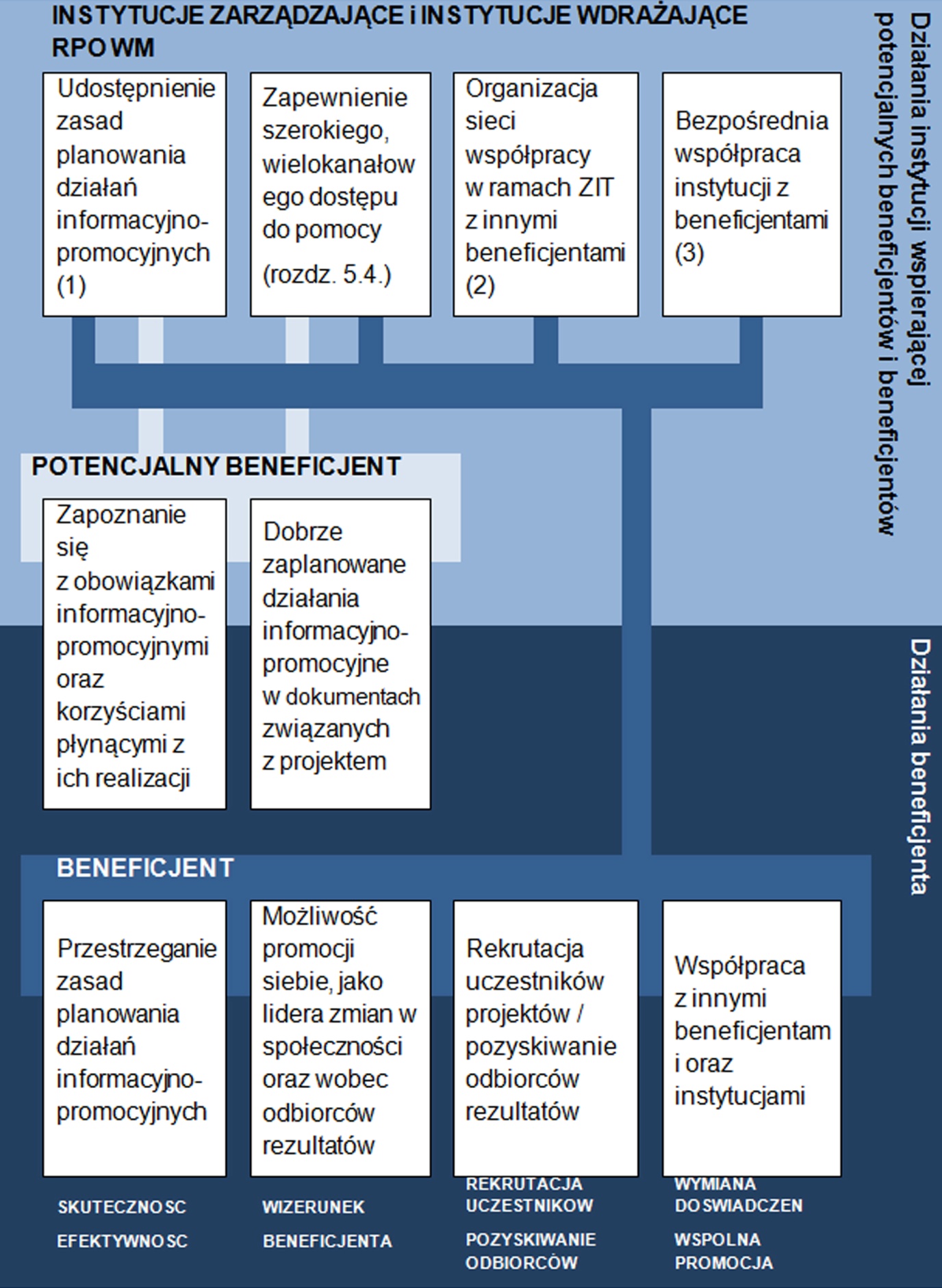 Działania instytucji wspierające potencjalnego beneficjenta i beneficjenta w zakresie informacji i promocjiUdostępnienie zasad planowania działań informacyjno-promocyjnychPrzed złożeniem wniosku o dofinansowanie potencjalni beneficjenci powinni zostać poinformowani o konieczności zapoznania się z zapisami „Podręcznika wnioskodawcy i beneficjenta programów polityki spójności 2014-2020 w zakresie informacji i promocji” np. podczas szkoleń, spotkań informacyjnych i bezpośrednich konsultacji w PIFE oraz Punkcie kontaktowym EFS. Instytucja Zarządzająca może wymagać od potencjalnych beneficjentów przedstawienia wstępnej propozycji działań komunikacyjnych. Dokument wraz z niezbędnymi informacjami powinien zostać udostępniony na stronie www.funduszedlamazowsza.eu i portalu Funduszy Europejskich oraz podczas wszystkich wydarzeń prowadzonych dla potencjalnych beneficjentów (np. szkoleń, spotkań informacyjnych, prelekcji itp.).Uzyskanie dofinansowania zobowiązuje beneficjenta, do informowania opinii publicznej o celu realizowanego projektu oraz uzyskanym wsparciu z funduszu. Beneficjenci Funduszy Europejskich są zobligowani do wypełniania obowiązków promocyjnych zgodnie z zapisami rozporządzenia ogólnego. Wymagania związane z promocją szczegółowo opisuje ww. Podręcznik.Z punktu widzenia Strategii komunikacji PS istotne jest żeby beneficjent traktowany był jako partner w działaniach komunikacyjnych. Instytucja Zarządzająca i Instytucja Pośrednicząca jest zobligowana do wspierania beneficjentów w działaniach informacyjnych poprzez:udostępnienie zasad planowania działań informacyjno-promocyjnych,informowanie z wyprzedzeniem o wymogach w zakresie informacji i promocji, jakim podlegają beneficjenci w trakcie realizacji projektu i po jego zakończeniu,prezentowanie korzyści z prowadzenia własnych działań informacyjno-promocyjnych,wskazywanie kanałów komunikacji oraz wsparcie udzielane beneficjentom w realizacji wymogów informacyjno-promocyjnych,doradztwo ze strony opiekuna projektu w IP.Organizacja sieci współpracy z innymi beneficjentamiInstytucje zaangażowane w realizację FE na Mazowszu będą dążyć do zbudowania platformy (fora konsultacyjne), dzięki której możliwe będzie rekomendowanie działań („dobrych praktyk”) w zakresie informacji i promocji realizowanej przez beneficjentów oraz dzieleniu się wiedzą i udzielaniu pomocy. Zacieśnianie współpracy pomiędzy beneficjentami realizowane będzie poprzez organizację różnego rodzaju spotkań dla beneficjentów realizujących podobne projekty lub w ramach tych samych grup docelowych. Celem tych działań będą długotrwałe relacje oparte na obustronnych korzyściach.Bezpośrednia współpraca instytucji z beneficjentamiWspieranie beneficjentów obejmie bezpośrednią współpracę z nimi w ramach działań informacyjno-promocyjnych, przyjmując m.in. następujące formy:zaproszenia do prezentacji na konferencjach i spotkaniach,prezentacje projektów podczas targów i na pokazach,zapraszanie do udziału w audycjach telewizyjnych i radiowych,zapraszanie do wypowiedzi dla prasy,udostępnianie linków do stron projektów przedstawiających dobre praktyki,przedstawianie „dobrych praktyk” w artykułach sponsorowanych, wkładkach tematycznych, czy publikacjach własnych instytucji wdrażających.7.2. Współpraca z partneramiKomunikacja we współpracy z partnerami, w tym szczególnie partnerami społeczno-gospodarczymi, jest czynnikiem wpływającym na skuteczność realizacji zadań nałożonych na instytucje. Zasada partnerstwa stanowi jedną z fundamentalnych zasad programowania perspektywy 2014-2020.Wieloletnie doświadczenie pozwoliło na wypracowanie własnych metod komunikacji i realizacji działań informacyjno-promocyjnych, polegających na dwukierunkowej wymianie informacji nt. wsparcia udzielanego przez poszczególne instytucje. Współpraca z partnerami polegać będzie na włączaniu ich w obieg informacji na temat Funduszy Europejskich oraz udzielaniu pomocy mającej na celu przekazywanie interesariuszom bieżącej, odpowiednio sprofilowanej informacji w ramach działalności statutowej partnerów. W dużej mierze współpraca będzie się opierała na spotkaniach z przedstawicielami różnych instytucji oraz konsultacjach planów działań podejmowanych przez instytucje zaangażowane we wdrażanie programu.W stosownych przypadkach IP będzie angażować w działania informacyjno-promocyjne wymienionych poniżej partnerów:właściwe władze lokalne, regionalne, miejskie i inne władze publiczne,Powiatowe Urzędy Pracy,partnerów społeczno-gospodarczych (organizacje pracodawców i organizacje związkowe, samorządy zawodowe, izby gospodarcze, organizacje pozarządowe, jednostki naukowe),podmioty reprezentujące społeczeństwo obywatelskie (w tym organizacje pozarządowe, np. zajmujące się ochroną środowiska, promujące włączenie społeczne, równość płci i brak dyskryminacji),instytucje edukacyjne i badawcze.Pracownicy IP w ramach partnerstwa włączą się w działania promocyjne prowadzone przez inne podmioty, np. imprezy regionalne o charakterze społecznym, gospodarczym i kulturalnym.7.3. Komunikacja z mediamiBadania opinii publicznej pokazują, że nie słabnie wpływ mediów na poziom świadomości i wiedzy społeczeństwa na temat FE. Różnorodne media (zawłaszcza telewizja i internet) są wciąż najskuteczniejszym kanałem docierania do ogółu społeczeństwa. W związku z tym również w ramach działań informacyjno-promocyjnych nacisk położony zostanie na współpracę z prasą, radiem i telewizją, zwłaszcza o zasięgu regionalnym.Strategia komunikacji polityki spójności na lata 2014-2020 nakłada na komórki zajmujące się promocją FE obowiązek prowadzenia aktywnej polityki informacyjno-promocyjnej na temat FE w mediach we współpracy lub za pośrednictwem komórek odpowiedzialnych za relacje z mediami, w szczególności z biurami prasowymi instytucji wdrażających FE. Współpraca ta powinna przyjąć formę aktywnej promocji tematyki związanej z Funduszami Europejskimi.Zgodnie ze Strategią komunikacji polityki spójności na lata 2014-2020 model pracy komórki odpowiedzialnej za działania informacyjno-promocyjne FE powinien odpowiadać następującemu schematowi:Rysunek 2. Model pracy komórki odpowiedzialnej za działania informacyjno-promocyjne Funduszy EuropejskichPowyższy proces rozpoczyna się od kreowania tematów komunikatów i planowania harmonogramu ich dystrybucji do mediów.Następnym etapem jest aktywne gromadzenie informacji od innych instytucji oraz od beneficjentów, które posłużą do opracowania komunikatu na dany temat.Kolejny etap polega na opracowaniu komunikatów tak, aby były dostosowane do wymogów i oczekiwań mediów. Instytucja opracowuje komunikaty z wyprzedzeniem pozwalającym na realizację przyjętego harmonogramu dystrybucji informacji do mediów.Ostatnim etapem procesu jest dystrybucja komunikatów do mediów, zgodnie z przyjętym harmonogramem. Dystrybucja odbywa się w sposób aktywny, to znaczy z inicjatywy instytucji, a nie tylko w odpowiedzi na prośbę mediów.Działania będą polegały m.in. na utrzymywaniu dobrych, stałych kontaktów z mediami regionalnymi i lokalnymi, opracowaniu i uaktualnianiu listy dziennikarzy zajmujących się tematyką FE oraz przesyłanie im informacji dostosowanych do tematyki i charakteru danego medium. W kontaktach z przedstawicielami mediów stosowane będą metody, służące zainteresowaniu środowiska dziennikarskiego problematyką RPO WM, typu briefing czy spotkania dla prasy.Narzędzia współpracy z mediami obejmują m.in.:opracowane gotowe do wykorzystania informacje (zgodnie z formatami stosowanymi przez dane medium),konferencje prasowe,wywiady,cykliczne spotkania z dziennikarzami,wizytacje projektów,zaproszenia dziennikarzy na uroczystości związane z np. podpisaniem umowy czy zakończeniem realizacji projektu,newslettery,mailingi,dział dla mediów na stronie internetowej instytucji.Ponadto komórka odpowiedzialna za działania informacyjno-promocyjne FE gromadzi przykłady dobrych praktyk, opisy projektów, a także zdjęcia i inne materiały graficzne mogące uatrakcyjnić przekaz, przeglądowe dane statystyczne, podsumowania i infografiki dotyczące realizacji programów, priorytetów i działań. Są one dostępne ad hoc w przypadku zgłoszonego zapotrzebowania przez media lub inne instytucje współpracujące przy promocji FE.7.4. Komunikacja z liderami opiniiInstytucje zaangażowane w zarządzanie i wdrażanie RPO WM w oparciu o zdiagnozowane grupy docelowe określą liderów opinii, którzy ze względu na siłę swojego oddziaływania i szczególną rolę w społecznościach mogą zapewnić efektywne dotarcie do różnych − czasem bardzo trudnych − środowisk. Kolejnym krokiem będzie nawiązanie kontaktów oraz zaproszenie do współpracy i uczestnictwa w działaniach informacyjno-promocyjnych organizowanych przez IZ i IP RPO WM (np. podczas Forum, panele dyskusyjne, konsultacje itp.). Pozwoli to na przekazywanie informacji nt. FE znacznie większej liczbie osób.Każda grupa docelowa posiada swoich liderów opinii (organizacje, instytucje, środowiska). Są to jednostki, które doskonale rozumieją daną grupę i które charakteryzują się szczególnym wpływem na nią. Mogą to być, m.in.:decydenci (osoby zarządzające i określające reguły),nieformalni liderzy (osoby spajające daną społeczność lub środowisko),osoby duchowne,lokalni działacze społeczni,kreatywni twórcy, innowatorzy,naukowcy i pedagodzy uczelni wyższych,dziennikarze, sportowcy, aktorzy, artyści.Liderzy opinii mogą wspomóc instytucje w systemie informacji i promocji w następujący sposób:mogą zapewnić zaangażowanie, wsparcie i współpracę kluczowych osób w ramach grup docelowych,mogą pozwolić zrozumieć wewnętrzne mechanizmy i zależności wewnątrz grup docelowych,mogą zostać przeszkoleni w zakresie zagadnień istotnych dla skutecznej promocji Funduszy Europejskich,mogą dystrybuować materiały informacyjne i prowadzić edukację w ramach grup docelowych, w tym wśród osób, z którymi komunikacja jest szczególnie trudna,mogą być rzecznikami i promotorami określonych treści, postaw i zachowań,mogą rekrutować oraz szkolić kolejnych liderów opinii wzmacniając siłę komunikacji.8. Ocena efektów Strategii8.1. Ocena realizacji celów StrategiiOceny efektów realizacji celów Strategii komunikacji nie powinno prowadzić się jedynie na podstawie osiągniętych wskaźników rezultatu i produktu. Niezbędna jest analiza wyników badań prowadzonych na próbie mieszkańców województwa, bowiem realizacja celów nie jest zależna wyłącznie od działań komunikacyjnych, a stanowi wypadkową także innych elementów wdrażania FE.Tabela na następnej stronie prezentuje relacje pomiędzy wskaźnikami a celami (nadrzędnym i szczegółowymi), przedstawiając również plany dotyczące wartości docelowych wskaźników, źródeł oraz częstotliwości pomiarów.Tabela 2. System wskaźników oceniających stopień realizacji celów Strategii komunikacjiDane dla wskaźników rezultatu strategicznego – w zakresie wskazanym przez „Strategię komunikacji polityki spójności” – w roku 2016, 2018 oraz na potrzeby sprawozdania końcowego zostaną przekazane IZ RPO WM przez IK UP na podstawie badań przeprowadzonych m.in. na próbie mieszkańców województwa mazowieckiego. Przy realizacji wyżej wymienionych zadań IZ RPO WM ma obowiązek współpracować z IK UP.Dane dotyczące liczby konsultacji dla potencjalnych beneficjentów i beneficjentów w sieci PIFE pochodzą z Ministerstwa Infrastruktury i Rozwoju.8.2. Ocena bieżąca działań informacyjnych i promocyjnychW celu zachowania trafności (adekwatności), jakości, użyteczności, skuteczności i efektywności realizowanych działań wszystkie podmioty dokonują ich bieżącej oceny. Pozwala to w odpowiednim czasie na ich skorygowanie i ewentualną modyfikację. Zminimalizowane zostaje również ryzyko powtarzania błędów i powtórnej realizacji nietrafionych działań. Wyniki oceny stanowią również ważny element wymiany doświadczeń pomiędzy instytucjami.Kryteria oceny trafności (adekwatności), jakości, użyteczności, skuteczności i efektywności:Szkolenia i działania edukacyjneocena jakości szkoleń, na podstawie wystawionych ocen przez uczestników w ankietach wypełnianych po zakończeniu szkolenia.Publikacje drukowane, elektroniczne i treści na stronach internetowychwskaźnik FOG przystępności tekstów publikowanych m.in.: na stronach internetowych, w publikacjach, broszurach, wytycznych i instrukcjach dla beneficjentów.Wsparcie procesu aplikowania i realizacji projektuudział poprawnie złożonych wniosków o dofinansowanie do łącznej liczby wszystkich wniosków o dofinansowanie;relacja między zakładanym a osiągniętym poziomem kontraktacji w programie;odsetek prawidłowo wypełnionych wniosków o płatność.Strony internetowe i media społecznościoweliczba unikalnych użytkowników danego portalu/serwisu internetowego, z uwzględnieniem danych o odwiedzalności tej strony;wskaźnik odrzuceń (bounce rate) na stronie internetowej, mierzący liczbę użytkowników, którzy po wejściu na stronę nie podjęli żadnej akcji;wskaźniki konwersji – np. ilu użytkowników podjęło działanie pozwalające na ich rejestrację (zapisanie się na newsletter, wysłanie maila, zapisanie się na szkolenie);liczba polubień (like), komentarzy i podzieleń się treścią (share) w mediach społecznościowych.Działania w mediach i kampanie informacyjno-promocyjneDobór narzędzi komunikacji użytych w kampanii oraz wskaźników zostanie określony każdorazowo po wskazaniu grup docelowych i rozpoznaniu rynku, zgodnie z planowanymi rezultatami. Szczegółowy opis działań będzie zawierała tabela 3. W rozdziale 5. „Rocznego planu działań informacyjno-promocyjnego RPO WM na lata 2014-2020” na dany rok.Coroczna, przekazywana do IK UP, ocena jakościowa realizowanych działań w ramach programu będzie przedmiotem analiz i formułowania wniosków podczas grup roboczych ds. informacji i promocji FE na Mazowszu.8.3. Monitoring działań informacyjnych i promocyjnychMonitoring oznacza systematyczne zbieranie i analizowanie danych w zakresie realizacji działań informacyjno-promocyjnych. Jest narzędziem weryfikacji postępu realizacji planów działań, ale również stanowi źródło informacji do późniejszej oceny i ewaluacji działań.Wskaźniki monitoringowe zbierają dane przydatne do analiz i ewentualnych modyfikacji kierunków komunikacji. Dane monitoringowe są zbierane cyklicznie, aby możliwa była obserwacja postępu realizacji działań. Dane w swoim zakresie przekazują IP do IZ RPO WM, a następnie zbiorcza informacja jest przesyłana do IK UP.8.4. SprawozdawczośćIP (MJWPU) w ścisłej współpracy z innymi IP i IZ opracowuje sprawozdania z przeprowadzonych działań informacyjnych i promocyjnych w poprzednim roku zgodnie z „Wytycznymi w zakresie sprawozdawczości na lata 2014-2020”. Sprawozdania są przekazywane do IK UP w celu uzyskania opinii na temat ich zgodności ze „Strategią komunikacji polityki spójności” i „Strategią komunikacji” programu oraz pod kątem wykonania rocznego planu działań informacyjnych i promocyjnych.Na podstawie sprawozdania MJWPU corocznie informuje Komitet Monitorujący o:postępach we wdrażaniu Strategii komunikacji RPO WM,analizie efektów działań informacyjnych i promocyjnych.Sprawozdania roczne w 2017 r. i 2019 r. z realizacji Programu obejmują ocenę realizacji strategii komunikacji. Na koniec okresu programowania MJWPU opracowuje sprawozdanie z realizacji Strategii komunikacji w ramach sprawozdania końcowego z realizacji programu.9. Ramowy harmonogramKomunikacja wewnętrzna – od 2014 do 2023 rokuKoordynacja działań komunikacyjnych – od 2014 do 2023 rokuInformowanie opinii publicznej o uruchomieniu programu RPO WM 2014-2020 
– od 2014 do 2015 rokuAktywizacja społeczeństwa w ubieganiu się o wsparcie z Funduszy Europejskich 
– od 2014 do 2020 rokuWsparcie beneficjentów w realizacji projektów – od 2015 do 2023 rokuInformacja nt. projektów współfinansowanych z Funduszy Europejskich – od 2014 do 2023 rokuPrezentowanie efektów (dobre praktyki) wdrażania Funduszy Europejskich w okresie 2007-2013 – od 2014 do 2016 rokuPrezentowanie efektów wdrażania Funduszy Europejskich w okresie 2014-2020 
– od 2016 do 2023 rokuMonitoring i ocena – od 2014 do 2023 rokuInformowanie opinii publicznej o uruchomieniu programu RPO WM 2021-2027 
– od 2020 do 2022 roku10. Roczna aktualizacja działańZ przepisów załącznika XII rozporządzenia ogólnego wynika obowiązek rocznej aktualizacji części Strategii komunikacji dotyczącej działań z zakresu informacji i promocji, które mają być przeprowadzone w kolejnym roku. Działania te stanowią odrębne załączniki do Strategii komunikacji.11. WizualizacjaWizualizacja marki Fundusze Europejskie stanowi kontynuację linii graficznej przyjętej dla Narodowej Strategii Spójności na lata 2007-2013. Znak (logo) marki Fundusze Europejskie stanowią łącznie:znak graficzny (sygnet) orazgraficzna forma nazwy „Fundusze Europejskie” (logotyp):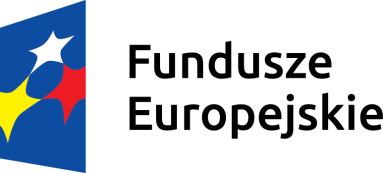 W przypadku Programu logotyp zawiera nazwę „Program Regionalny”: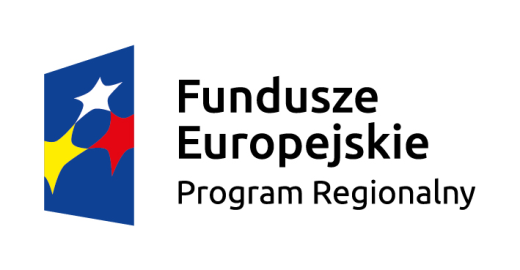 Wizualizację Programu uzupełnia znak marki Mazowsze – logo promocyjne województwa mazowieckiego: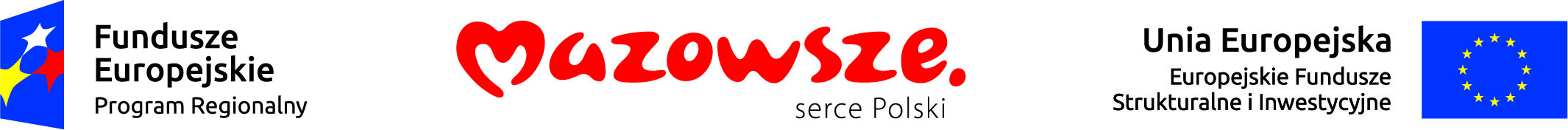 Szczegółowa charakterystyka systemu identyfikacji wizualnej oraz zasady stosowania oznaczeń obowiązujących podmioty i beneficjentów zaangażowanych w realizację polityki spójności zawiera „Księga identyfikacji wizualnej znaku marki Fundusze Europejskie i znaków programów polityki spójności na lata 2014-2020”, stanowiąca odrębny dokument. Została ona opracowana przez Instytucję Koordynującą Umowę Partnerstwa w zakresie informacji i promocji dla wszystkich programów polityki spójności. Jest zgodna z zapisami Rozporządzenia wykonawczego Komisji (UE) nr 821/2014 z dnia 28 lipca 2014 r. ustanawiającego zasady stosowania rozporządzenia Parlamentu Europejskiego i Rady (UE) nr 1303/2013 w zakresie szczegółowych uregulowań dotyczących transferu wkładów z programów i zarządzania nimi, przekazywania sprawozdań z wdrażania instrumentów finansowych, charakterystyki technicznej działań informacyjnych i komunikacyjnych w odniesieniu do operacji oraz systemu rejestracji i przechowywania danych.12. Szacunkowy budżet na realizację StrategiiCałkowity budżet przeznaczony na działania informacyjno-promocyjne oraz szkolenia na lata 2014-2023 wynosi 7 100 835,20 EUR.13. Wykaz skrótów, spis tabel i ilustracjiTabela 3 Wykaz skrótówSpis tabelTabela 1.	Przykładowe narzędzia komunikacji Funduszy Europejskich …..	18Tabela 2.	System wskaźników oceniających stopień realizacji celów 
Strategii komunikacji ………………………………………………...		33Tabela 3.	Wykaz skrótów ……………………………………………………….	43Spis ilustracjiRysunek 1.	Wsparcie potencjalnych beneficjentów i beneficjentów …………	27Rysunek 2.	Model pracy komórki odpowiedzialnej za działania 
informacyjno-promocyjne FE ……………………………………….	30Segment docelowych odbiorców:odbiorcy rezultatówMechanizm komunikacji:ZOBACZPrzykładowe narzędzia komunikacji:Dotarcie bezpośrednie:Dni Otwarte w IP RPO WM,Strona www.funduszedlamazowsza.eu,Publikacje z prezentacjami zrealizowanych projektów,Relacje do mediów społecznościowych.Działania edukacyjne:Prelekcje prowadzone podczas imprez organizowanych przez inne podmioty,Eventy typu: gry, turnieje, konkursy,Tutoriale video.Dotarcie pośrednie:Kampanie reklamowe w mediach masowych,Kampanie w mediach społecznościowych,Udział stoiska FE w imprezach masowych na zaproszenie innych podmiotów,Reklama szeptana,Produkcje multimedialne – video.Segment docelowych odbiorców:potencjalni beneficjenci /potencjalni uczestnicy projektówMechanizm komunikacji:ZOBACZPrzykładowe narzędzia komunikacji:Dotarcie bezpośrednie:Dni Otwarte w IP RPO WM,Strona www.funduszedlamazowsza.eu,Materiały informacyjno-promocyjne z odwołaniem do numerów kontaktowych i strony internetowej instytucji wdrażających RPO WM oraz PIFE.Dotarcie pośrednie:Kampanie reklamowe w mediach profilowanych,Działania PR w mediach,Udział stoiska FE w imprezach masowych na zaproszenie innych podmiotów,Relacje do mediów społecznościowych.Segment docelowych odbiorców:potencjalni beneficjenci /potencjalni uczestnicy projektówMechanizm komunikacji:ZAINTERESUJ SIĘPrzykładowe narzędzia komunikacji:Dotarcie bezpośrednie:Dni Otwarte w IP RPO WM,Mailing do prasy i na adresy zainteresowanych, pozyskane podczas różnych wydarzeń,Strona www.funduszedlamazowsza.eu oraz zamieszczone na niej materiały informacyjno-promocyjne (np. podręczniki, poradniki),Informacja i doradztwo w Punkcie Informacyjnym EFS i punktach informacyjnych PIFE.Działania edukacyjne:Szkolenia podstawowe i specjalistyczne,Prelekcje i szkolenia prowadzone podczas imprez organizowanych przez inne podmioty,Spotkania informacyjne dedykowane grupom docelowym.Dotarcie pośrednie:Kampanie reklamowe w mediach profilowanych,Kampanie w mediach społecznościowych,Działania PR w mediach,Mailing informacji przez partnerów.Segment docelowych odbiorców:beneficjenci / uczestnicy projektówMechanizm komunikacji:REALIZUJ /KORZYSTAJPrzykładowe narzędzia komunikacji:Dotarcie bezpośrednie:Doradztwo prowadzone przez opiekunów projektów,Strona www.funduszedlamazowsza.eu i www.funduszeeuropejskie.gov.pl oraz zamieszczone na niej materiały informacyjno-promocyjne (np. wytyczne, podręczniki, poradniki),Konferencje, spotkania informacyjne,Informacja i doradztwo w Punkcie Informacyjnym EFS i punktach informacyjnych PIFE.Spotkania/Fora/platformy wymiany doświadczeń.Działania edukacyjne:Szkolenia specjalistyczne, wdrożeniowe/warsztatowe, seminaria dla beneficjentów,Konferencje, wizyty studyjne („dobre praktyki”).Dotarcie pośrednie:Reklama szeptanaDziałania PR w mediach,Mailing informacji przez partnerów.Segment docelowych odbiorców:beneficjenci / uczestnicy projektówMechanizm komunikacji:POLEĆPrzykładowe narzędzia komunikacji:Dotarcie bezpośrednie:Strona www.funduszedlamazowsza.eu i www.funduszeeuropejskie.gov.pl,Akcje premiujące rekomendacje (akcje zachęcające beneficjentów i uczestników projektów do rekomendowania korzystania z FE np. przez udział w programach, wypowiedzi dla prasy, wystąpienia na spotkaniach, wykorzystanie wizerunku w materiałach promocyjnych etc.),Spotkania informacyjne, briefingi prasowe,Publikacja rekomendacji innych beneficjentów.Dotarcie pośrednie:Spotkania/ Fora/platformy wymiany doświadczeń.Kampanie promocyjne w mediach masowych.Cel nadrzędny:Komunikacja Funduszy Europejskich wspomaga wykorzystanie środków z Regionalnego Programu Operacyjnego Województwa Mazowieckiego na lata 2014-2020 dla realizacji celów rozwojowych regionuMierniki realizacji:Realizacja celu nadrzędnego w Strategii jest mierzona poziomem realizacji celów szczegółowych wynikających z celu nadrzędnegoŹródło danych:Zbiorcza analiza poziomu wskaźników opisujących realizacje celów szczegółowych Częstotliwość pomiaru:CorocznieInstytucja odpowiedzialna:IZ RPO WMCel szczegółowy:Komunikacja FE aktywizuje mieszkańców województwa mazowieckiego w ubieganiu się o wsparcie z FE w ramach programuMierniki realizacji:Liczba odwiedzin serwisu internetowego www.fundusze-dlamazowsza.euOperacjonalizacja wskaźnika:Do wartości wskaźnika wliczana jest liczba odwiedzin danego portalu/serwisu internetowego poświęconego danemu programowi, lub odwiedzin wszystkich zakładek/ /podzakładek/stron poświęconych danemu programowi, jeśli portal obejmuje szerszą tematykę, w danym przedziale czasowym. Odwiedziny są rozumiane jako grupa interakcji zachodzących w witrynie w danym przedziale czasowym. Odwiedziny mogą obejmować wiele odsłon stron, zdarzeń i mogą trwać od sekundy do 24 godzin. Pojedynczy użytkownik może zainicjować wiele odwiedzin. Wygasają one po 30 minutach bezczynności użytkownika oraz o północy. Na potrzeby monitoringu odwiedzalności strony danej IP, statystyki powinny odnosić się do wszystkich zakładek/podzakładek/stron dot. danej instytucji, a nie do całości portaluJednostka:SztukaTyp wskaźnika:Rezultatu bezpośredniegoŹródło danych:Monitoring RPO WM Częstotliwość pomiaru:CorocznieInstytucja odpowiedzialna:IP/ MJWPUWartość bazowa0Wartość docelowa w 2023 r.3000000Cel szczegółowy:Komunikacja FE aktywizuje mieszkańców województwa mazowieckiego w ubieganiu się o wsparcie z FE w ramach programuMierniki realizacji:Znajomość w województwie mazowieckim grup potencjalnych beneficjentów, którzy mogą realizować przedsięwzięcia z FEOperacjonalizacja wskaźnika:Odsetek mieszkańców województwa mazowieckiego znających co najmniej trzy przykładowe grupy potencjalnych beneficjentów FE w ramach polityki spójnościJednostka:ProcentTyp wskaźnika:Rezultatu strategicznego Źródło danych:Dane MIR – badania społeczne Częstotliwość pomiaru:Próba mieszkańców województwa mazowieckiego 
– na potrzeby sprawozdań na 2017, 2019 i końcowegoInstytucja odpowiedzialna:IK UPWartość bazowa39%Wartość docelowa w 2023 r.48%Cel szczegółowy:Komunikacja FE aktywizuje mieszkańców województwa mazowieckiego w ubieganiu się o wsparcie z FE w ramach programuMierniki realizacji:Liczba udzielonych konsultacji w ramach punktów informacyjnych na terenie województwa mazowieckiego dot. możliwości dofinansowania i procesu aplikacyjnegoOperacjonalizacja wskaźnika:Liczba konsultacji udzielonych w punktach informacyjnych, z wyłączeniem spotkań informacyjnych i szkoleń. Jako konsultacja rozumiane jest zasięgnięcie informacji u pracownika punktu informacyjnego w zakresie: możliwości uzyskania wsparcia z Funduszy Europejskich oraz generalnych zasad funkcjonowania FEJednostka:SztukaTyp wskaźnika:Rezultatu bezpośredniego Źródło danych:Dane MIR Częstotliwość pomiaru:CorocznieInstytucja odpowiedzialna:IK UPWartość bazowa0Wartość docelowa w 2023 r.111 264Cel szczegółowy:Komunikacja FE aktywizuje mieszkańców województwa mazowieckiego w ubieganiu się o wsparcie z FE w ramach programuMierniki realizacji:Liczba uczestników szkoleń dla potencjalnych beneficjentówOperacjonalizacja wskaźnika:Obliczając wartość wskaźnika należy zsumować wszystkich uczestników wszystkich form szkoleniowych dla potencjalnych beneficjentów (tj. szkoleń, warsztatów, seminariów, kursów itp.). Dana osoba powinna zostać policzona tyle razy, w ilu szkoleniach wzięła udziałJednostka:SztukaTyp wskaźnika:Rezultatu bezpośredniego Źródło danych:Monitoring RPO WMCzęstotliwość pomiaru:CorocznieInstytucja odpowiedzialna:IPWartość bazowa0Wartość docelowa w 2023 r.17 000Cel szczegółowy:Komunikacja FE aktywizuje mieszkańców województwa mazowieckiego w ubieganiu się o wsparcie z FE w ramach programuMierniki realizacji:Ocena przydatności przeprowadzonych przez IP/IW szkoleń dla potencjalnych beneficjentówOperacjonalizacja wskaźnika:Procent szkoleń ocenionych pozytywnie wyliczony na podstawie ankiet ewaluacyjnych wypełnianych na zakończenie szkolenia – oceny powyżej 3 w 5-cio stopniowej skaliJednostka:ProcentTyp wskaźnika:Rezultatu strategicznego Źródło danych:Monitoring RPO WMCzęstotliwość pomiaru:CorocznieInstytucja odpowiedzialna:IPWartość bazowa60%Wartość docelowa w 2023 r.70%Cel szczegółowy:Komunikacja FE aktywizuje mieszkańców województwa mazowieckiego w ubieganiu się o wsparcie z FE w ramach programuMierniki realizacji:Liczba działań informacyjno-promocyjnych o szerokim zasięgu nt. możliwości finansowaniaOperacjonalizacja wskaźnika:Liczba zrealizowanych działań informacyjno promocyjnych o szerokim zasięgu nt. możliwości finansowania (w rozumieniu rozporządzenia ogólnego, zał. XII pkt. 2.1.2 b  – „jedno szeroko zakrojone działanie informacyjne rocznie”), promujących część lub cały program operacyjny, skierowanych do minimum 2 grup docelowych i wykorzystujących minimum 3 narzędzia komunikacji, przy czym wszystkie te działania są realizowane pod wspólnym komunikatemJednostka:SztukaTyp wskaźnika:ProduktuŹródło danych:Monitoring RPO WMCzęstotliwość pomiaru:CorocznieInstytucja odpowiedzialna:IPWartość bazowa0Wartość docelowa w 2023 r.6Cel szczegółowy:Komunikacja FE w województwie mazowieckim wspiera beneficjentów programu w realizacji projektówMierniki realizacji:Liczba udzielonych konsultacji w ramach punktów informacyjnych na terenie województwa mazowieckiego dot. realizacji projektówOperacjonalizacja wskaźnika:Liczba konsultacji udzielonych w punktach informacyjnych, z wyłączeniem spotkań informacyjnych i szkoleń. Jako konsultacja rozumiane jest zasięgnięcie informacji u pracownika punktu informacyjnego w zakresie zagadnień związanych z realizacją projektów finansowanych z FEJednostka:SztukaTyp wskaźnika:Rezultatu bezpośredniegoŹródło danych:Dane MIRCzęstotliwość pomiaru:CorocznieInstytucja odpowiedzialna:IK UPWartość bazowa0Wartość docelowa w 2023 r.935Cel szczegółowy:Komunikacja FE w województwie mazowieckim wspiera beneficjentów programu w realizacji projektówMierniki realizacji:Liczba uczestników szkoleń dla beneficjentów programu w województwie mazowieckimOperacjonalizacja wskaźnika:Obliczając wartość wskaźnika należy zsumować wszystkich uczestników form wszystkich szkoleniowych dla beneficjentów (tj. szkoleń, warsztatów, seminariów, kursów itp.). Dana osoba powinna zostać policzona tyle razy, w ilu szkoleniach wzięła udział.Jednostka:SztukaTyp wskaźnika:Rezultatu bezpośredniegoŹródło danych:Monitoring RPO WM Częstotliwość pomiaru:CorocznieInstytucja odpowiedzialna:IPWartość bazowa0Wartość docelowa w 2023 r.3 000Cel szczegółowy:Komunikacja FE w województwie mazowieckim wspiera beneficjentów programu w realizacji projektówMierniki realizacji:Ocena przydatności przeprowadzonych przez IP/IW szkoleń dla beneficjentówOperacjonalizacja wskaźnika:Procent szkoleń ocenionych pozytywnie wyliczony na podstawie ankiet ewaluacyjnych wypełnianych na zakończenie szkolenia – oceny powyżej 3 w 5-cio stopniowej skaliJednostka:ProcentTyp wskaźnika:Rezultatu bezpośredniegoŹródło danych:Monitoring RPO WM Częstotliwość pomiaru:CorocznieInstytucja odpowiedzialna:IPWartość bazowa60%Wartość docelowa w 2023 r.70%Cel szczegółowy:Komunikacja FE zapewnia mieszkańcom województwa mazowieckiego informację na temat projektów 
współfinansowanych z FEMierniki realizacji:Liczba działań informacyjno-promocyjnych o szerokim zasięgu nt. osiągnięć programu operacyjnegoOperacjonalizacja wskaźnika:Liczba zrealizowanych działań informacyjno promocyjnych o szerokim zasięgu nt. osiągnięć programu/ów operacyjnego/ych (w rozumieniu rozporządzenia ogólnego, zał. XII pkt. 2.1.2 b – „jedno szeroko zakrojone działanie informacyjne rocznie”), promujących część lub cały program operacyjny, skierowanych do minimum 2 grup docelowych i wykorzystujących minimum 3 narzędzia komunikacji, przy czym wszystkie te działania są realizowane pod wspólnym komunikatemJednostka:SztukaTyp wskaźnika:ProduktuŹródło danych:Monitoring RPO WMCzęstotliwość pomiaru:CorocznaInstytucja odpowiedzialna:IPWartość bazowa0Wartość docelowa w 2023 r.4Cel szczegółowy:Komunikacja FE zapewnia mieszkańcom województwa mazowieckiego informację na temat projektów 
współfinansowanych z FEMierniki realizacji:Znajomość pojęcia „Fundusze Europejskie” w województwie mazowieckimOperacjonalizacja wskaźnika:Odsetek mieszkańców województwa mazowieckiego, deklarujących znajomość pojęcia „Fundusze Europejskie" lub „Fundusze Unijne”Jednostka:ProcentTyp wskaźnika:Rezultatu strategicznegoŹródło danych:Dane MIRCzęstotliwość pomiaru:Próba mieszkańców województwa mazowieckiego 
– na potrzeby sprawozdań na 2017, 2019 i końcowegoInstytucja odpowiedzialna:IK UPWartość bazowa92%Wartość docelowa w 2023 r.95%Cel szczegółowy:Komunikacja FE zapewnia mieszkańcom województwa mazowieckiego informację na temat projektów 
współfinansowanych z FEMierniki realizacji:Znajomość celów, obszarów lub działań, na które przeznaczane są FE w województwie mazowieckimOperacjonalizacja wskaźnika:Odsetek mieszkańców województwa mazowieckiego znających co najmniej trzy przykładowe cele, obszary lub działania, na które przeznaczane są FE w Polsce w ramach polityki spójnościJednostka:ProcentTyp wskaźnika:Rezultatu strategicznegoŹródło danych:Dane MIRCzęstotliwość pomiaru:Próba mieszkańców województwa mazowieckiego 
– na potrzeby sprawozdań na 2017, 2019 i końcowegoInstytucja odpowiedzialna:IK UPWartość bazowa46%Wartość docelowa w 2023 r.53%Cel szczegółowy:Komunikacja FE zapewnia mieszkańcom województwa mazowieckiego informację na temat projektów 
współfinansowanych z FEMierniki realizacji:Świadomość obszarów lub projektów wspieranych z FE w najbliższym otoczeniu respondenta wśród mieszkańców województwa mazowieckiegoOperacjonalizacja wskaźnika:Odsetek mieszkańców Województwa mazowieckiego, deklarujących dostrzeganie w swym najbliższym otoczeniu obszarów lub projektów wspieranych z FE w ramach polityki spójnościJednostka:ProcentTyp wskaźnika:Rezultatu strategicznegoŹródło danych:Dane MIRCzęstotliwość pomiaru:Próba mieszkańców województwa mazowieckiego 
– na potrzeby sprawozdań na 2017, 2019 i końcowegoInstytucja odpowiedzialna:IK UPWartość bazowa69%Wartość docelowa w 2023 r.77%Cel szczegółowy:Komunikacja 
FE zapewnia szeroką akceptację mieszkańców 
dla działań rozwojowych realizowanych przy pomocy FE 
w województwie mazowieckimMierniki realizacji:Odsetek mieszkańców województwa dostrzegających wpływ FE na rozwój województwa mazowieckiegoOperacjonalizacja wskaźnika:Odsetek mieszkańców  Dostrzegających wpływ Funduszy Europejskich 
na rozwój województwa mazowieckiegoJednostka:ProcentTyp wskaźnika:Rezultatu strategicznegoŹródło danych:Dane MIRCzęstotliwość pomiaru:Próba mieszkańców województwa mazowieckiego 
– na potrzeby sprawozdań na 2017, 2019 i końcowegoInstytucja odpowiedzialna:IK UPWartość bazowa83%Wartość docelowa w 2023 r.90%Cel szczegółowy:Komunikacja 
FE zapewnia szeroką akceptację mieszkańców 
dla działań rozwojowych realizowanych 
przy pomocy FE 
w województwie mazowieckimMierniki realizacji:Odsetek mieszkańców województwa mazowieckiego uważających, 
że osobiście korzystają oni z FEOperacjonalizacja wskaźnika:Odsetek mieszkańców województwa mazowieckiego uważających, że osobiście korzystają oni z Funduszy Europejskich lub ze zmian, 
jakie zachodzą dzięki FunduszomJednostka:ProcentTyp wskaźnika:Rezultatu strategicznegoŹródło danych:Dane MIRCzęstotliwość pomiaru:Próba mieszkańców województwa mazowieckiego 
– na potrzeby sprawozdań na 2017, 2019 i końcowegoInstytucja odpowiedzialna:IK UPWartość bazowa58%Wartość docelowa w 2023 r.63%BFEiRGBiuro Funduszy Europejskich i Rozwoju Gospodarczego 
Urzędu Miasta Stołecznego WarszawyDRRiFE UM WMDepartament Rozwoju Regionalnego i Funduszy Europejskich Urzędu Marszałkowskiego Województwa MazowieckiegoEFMREuropejski Fundusz Morski i RybackiEFREuropejski Fundusz RolnyEFRROWEuropejski Fundusz Rolny na rzecz Rozwoju Obszarów WiejskichEFRREuropejski Fundusz Rozwoju RegionalnegoEFSEuropejski Fundusz SpołecznyFEFundusze EuropejskieFSFundusz SpójnościIKInstytucja KoordynującaIK UPInstytucja Koordynująca Umowę PartnerstwaIPInstytucja Pośrednicząca/ Instytucje PośrednicząceIZInstytucja ZarządzającaIZ RPO WMInstytucja Zarządzająca Regionalnym Programem Operacyjnym Województwa MazowieckiegoJSTJednostka Samorządu Terytorialnego albo Jednostki Samorządu TerytorialnegoKEKomisja EuropejskaMIRMinisterstwo Infrastruktury i RozwojuMJWPUMazowiecka Jednostka Wdrażania Programów UnijnychMŚPmałe i średnie przedsiębiorstwaNFZNarodowy Fundusz ZdrowiaNSSNarodowa Strategia SpójnościPGL Lasy PaństwowePaństwowe Gospodarstwa Leśne Lasy PaństwowePIFEPunkty Informacyjne Funduszy Europejskich/ Punkt Informacyjny Funduszy EuropejskichPOPTProgram Operacyjny Pomoc TechnicznaPSpolityka spójnościPTpomoc technicznaRPO WMRegionalny Program Operacyjny Województwa MazowieckiegoRPO WM 2007-2013Regionalny Program Operacyjny Województwa Mazowieckiego 
2007-2013RPO WM 2014-2020Regionalny Program Operacyjny Województwa Mazowieckiego 
na lata 2014-2020Strategia komunikacji PSStrategia komunikacji polityki spójności na lata 2014-2020Strategia komunikacji RPO WM 2014-2020Strategia komunikacji Regionalnego Programu Operacyjnego Województwa Mazowieckiego na lata 2014-2020UEUnia EuropejskaUM WMUrząd Marszałkowski Województwa Mazowieckiego w WarszawieUPUmowa PartnerstwaUszczegółowienie RPO WMSzczegółowy Opis Osi Priorytetowych RPO WM na lata 2014-2020WIS MJWPUWydział informacji i Szkoleń Beneficjentów 
Mazowieckiej Jednostki Wdrażania Programów Unijnych w WarszawieWUPWojewódzki Urząd Pracy w WarszawieZITZintegrowane Inwestycje Terytorialne